Отделение МАОУ «Малышенская СОШ» «Королевская СОШ»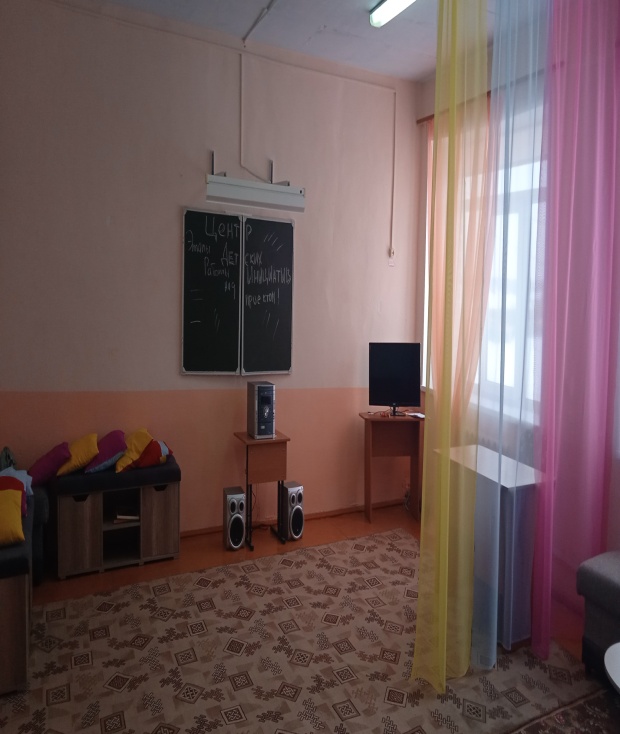 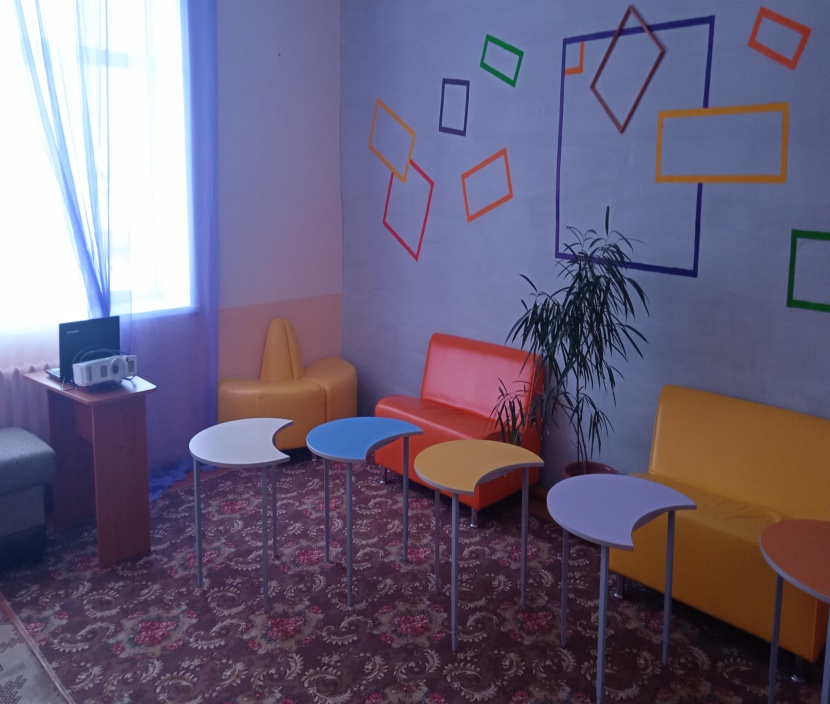 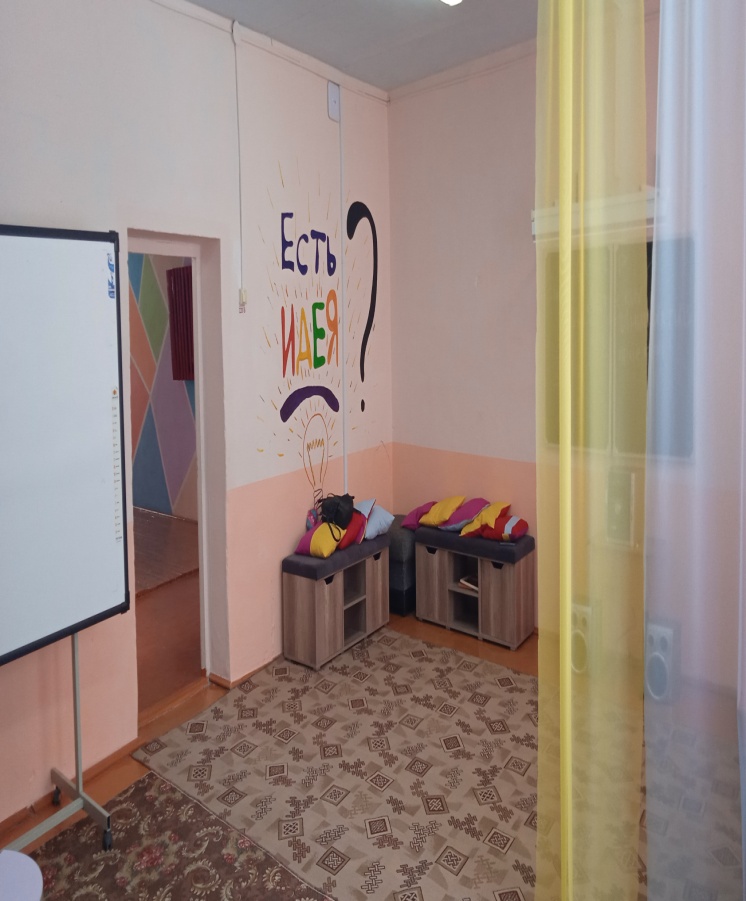 